Policz czubkiem języka ząbki u góry.Czubkiem języka napisz na podniebieniu:O, A, I, E, U.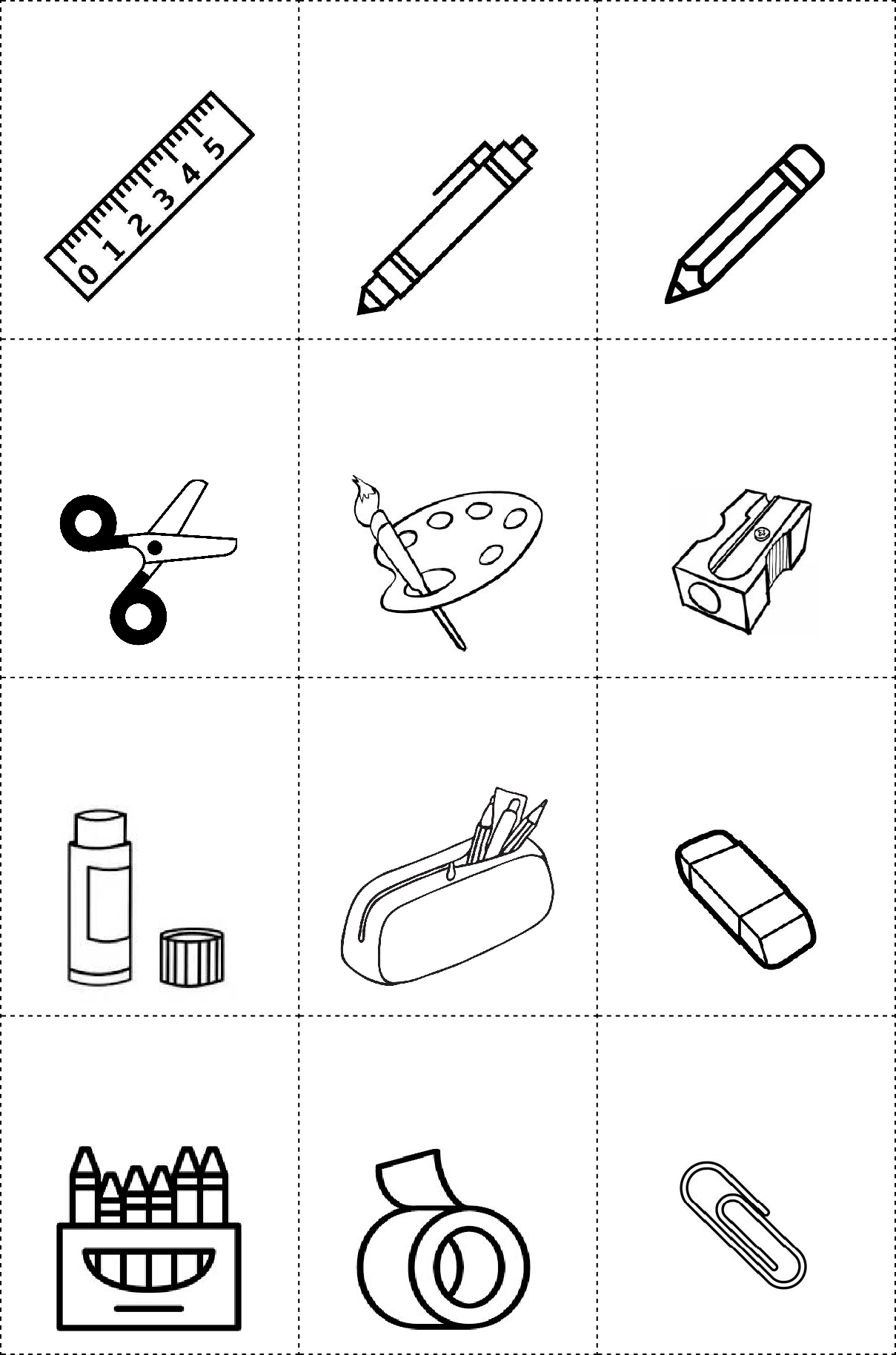 Czubkiem języka narysuj na podniebieniu: kółko, krzyżyk, 3 kreski, 5 kropek.Wymawiaj naprzemiennie U - I szeroko rozciągając usta.Pomaluj czubkiem języka podniebienie zaczynając od górnych zębów aż do gardła.Unieś czubek języka na wałek dziąsłowy, policz do 5 i opuść.Przyklej czubek języka za górnymi zębami, opuść brodę 5x nie odrywającjęzyka.Zaciśnij usta a następnie uśmiechnij się szerokopokazując ząbki.Wyczyść podniebienie, górne ząbki, dolne oraz wnętrze policzków.Czubkiem językapokoloruj podniebienie, górne zęby, wnętrzepoliczków, usta.Przyklej cały język do podniebienia a następnieodklej z głośnym mlaśnięciem.Zamknij usta a następnie otwórz z głośnymcmoknięciem.domologo.pl